Parte A: Completa las siguientes tablas.Nuestro puebloNuestro estadoNuestro paísParte B: Traza los datos de la Parte A. Usa un lápiz de color y una regla para conectar cada punto para crea una gráfica lineal.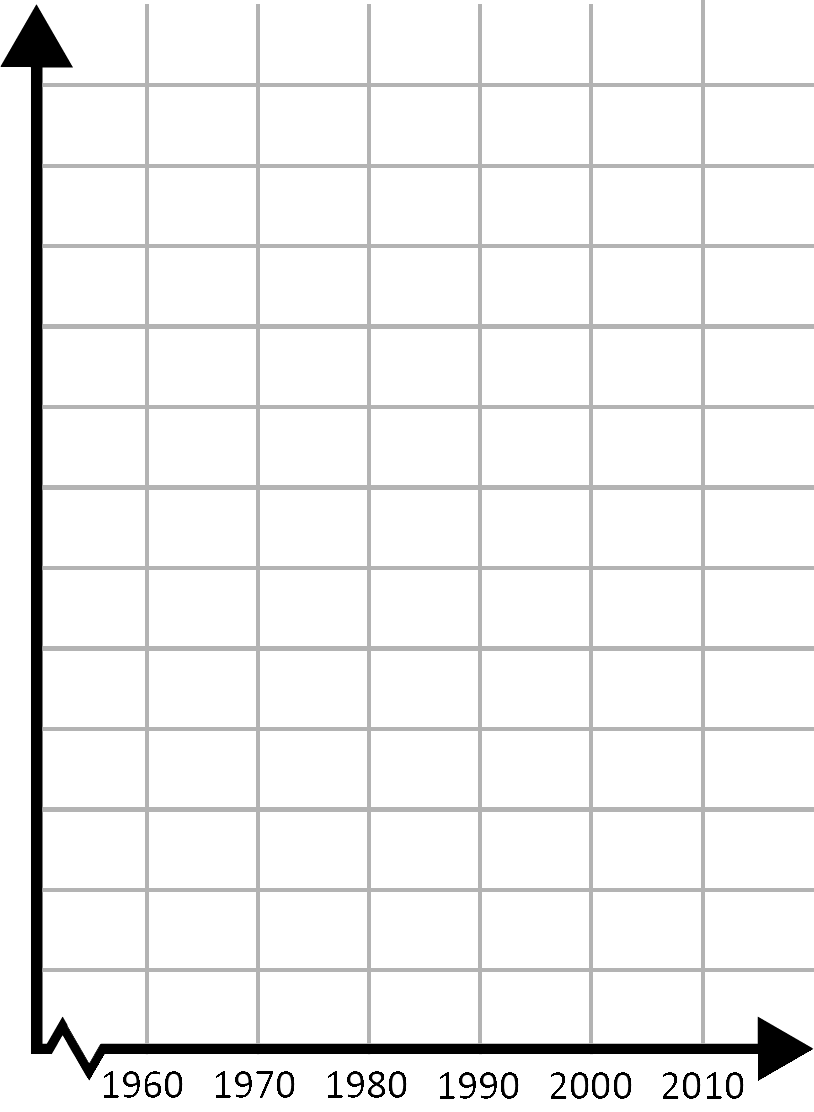 Parte C: Usa los datos de las Partes A y B para estimar las poblaciones de los siguientes años.Nuestro puebloNuestro estadoNuestro paísExplica cómo has obtenido estas estimaciones.Parte D: Usa un color diferente para trazar los valores que encontraste para cada uno de los años en la Parte C en las gráficas de la Parte B.¿Qué observas en estos puntos?Parte E: Conclusiones¿Qué debe ser cierto sobre el año para el que estás estimando la población para poder utilizar tu método de la Parte C? Definición: Fórmula:AñoPoblación del censoAñoPoblación del censoAñoPoblación del censo196019601960197019701970198019801980199019901990200020002000201020102010AñoPoblación del censoAñoPoblación del censoAñoPoblación del censo196519651965197519751975198519851985199519951995200520052005